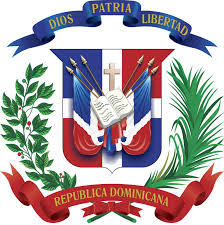 REPÚBLICA DOMINICANAMINISTERIO DE HACIENDADIRECCIÓN GENERAL DE ADUANASNORMA GENERAL Núm. ______Norma General que ajusta las tasas por servicio que cobra la Dirección General de Aduanas y establece el monto de la tasa a ser cobrada a los contribuyentes por concepto de los servicios prestados.VISTA: La Constitución Política de la República Dominicana, proclamada el 13 de junio de 2015. VISTO: El Tratado de Libre Comercio entre los Estados Unidos de América, la República Dominicana y los países de Centroamérica (DR-CAFTA), suscrito por el Estado dominicano en fecha 5 de agosto de 2004. VISTO: El Acuerdo de Asociación Económica entre los Estados del CARIFORUM, por una parte, y la Comunidad Europea y sus Estados miembros, por la otra parte, ratificado mediante Resolución del Congreso Nacional Núm. 453-08, del 27 de octubre de 2008. VISTO: El Convenio para la Simplificación y Armonización de los Regímenes Aduaneros del año 1973 y su Protocolo de Enmienda del año 1999 (Convenio de Kioto Revisado), ratificado mediante Resolución del Congreso Nacional Núm. 119-12, del 19 de abril de 2012. VISTO: El Acuerdo de Facilitación del Comercio en vigor desde el 22 de febrero de 2017, ratificado por la República Dominicana mediante la Resolución núm. 696-16 del Congreso Nacional, del 16 de diciembre de 2016, que aprueba el protocolo de enmienda del Acuerdo de Marrakech, por el que se establece la Organización Mundial del Comercio (OMC) del 27 de noviembre de 2014VISTA: La Ley de Aduanas de la República Dominicana, Núm. 168-21, de fecha 9 de agosto de 2021.VISTA: La Ley No. 167-21 de Mejora Regulatoria y Simplificación de Trámites, de fecha 9 de agosto de 2021.VISTA: La Ley Núm. 226-06, que otorga personalidad jurídica y autonomía funcional, presupuestaria, administrativa, técnica y patrimonio propio a la Dirección General de Aduanas (DGA), del 19 de junio de 2006. VISTA: La Ley Núm. 11-92, de fecha 16 de mayo de 1992, que establece el Código Tributario de la República Dominicana, y sus modificaciones.VISTA: La Ley Núm. 8-90 sobre el Fomento de Zonas Francas, del 10 de enero de 1990. VISTA: La Ley Núm. 84-99 sobre Reactivación y Fomento a las Exportaciones del 16 de marzo de 1999.VISTA: La Ley Núm. 107-13, sobre los Derechos de las Personas en sus relaciones con la Administración y de Procedimiento Administrativo, del 08 de agosto de 2013. VISTA: Ley Núm. 424-06 de Implementación del Tratado de Libre Comercio, entre la República Dominicana, Centroamérica y los Estados Unidos de América (DR-CAFTA), de fecha 20 de noviembre de 2006.VISTO: El Decreto Núm. 470-14 que dispone la implementación de un Sistema de Ventanilla Única de Comercio Exterior del 6 de enero de 2015.VISTO: El Decreto Núm. 627-06 de fecha 22 de diciembre de 2006, que reglamenta el artículo 14, de la ley núm. 226-06, de fecha 19 de junio de 2006, modificada por la Ley 424-06, de fecha 17 de noviembre de 2006, de implementación del DR-CAFTA. VISTO: El Decreto Núm. 486-22, de fecha 24 de agosto de 2022, contentivo del Reglamento de aplicación de la Ley Núm. 167-21 de Mejora Regulatoria y Simplificación de Trámites.VISTO: El Decreto Núm. 755-22 de fecha 23 de diciembre de 2022, Reglamento General de Aplicación de la Ley Núm. 168-21.CONSIDERANDO: Que la DGA como institución de servicio, tiene como una de sus funciones de la Dirección General de Aduanas es la de facilitar el comercio de las mercancías que ingresan o salen del país, y sobre la base de estas funciones realiza una inversión cuantiosa para mantener infraestructura y un personal tecnificado en aras de brindar un servicio a los diferentes agentes que intervienen en el comercio internacional. CONSIDERANDO: Que la facilitación de comercio tiene como fundamento la simplificación de trámites, la modernización y armonización de los procedimientos y la transparencia, con miras agilizar el levante de las mercancías.CONSIDERANDO:  Que la Aduana está en el deber de controlar las mercancías que ingresan y salen del país, así como garantizar el recaudo justo de los derechos e impuestos que correspondan. CONSIDERANDO: Que para garantizar que estas labores se lleven a cabo, la Aduana debe realizar un control inteligente, eficaz y ágil, con miras a no crear demoras innecesarias al levante de mercancías.  CONSIDERANDO: Que la Aduana presta una multiplicidad de servicios a los operadores aduaneros por concepto de trámites y procedimientos, servicios que generan un costo para la Institución, que en relación con estos costos, los actores del mercado tienen el deber de contribuir de manera proporcional al servicio que reciben y los costos que incurre la Administración para lograr la sostenibilidad de tales servicios. CONSIDERANDO: Que en el sentido de lo anterior, la Aduana en los últimos años ha modernizado sus controles para prestar un mejor servicio a los operadores aduaneros, mediante el acceso e incorporación de nuevas tecnologías de información, infraestructura tecnológica, equipos de inspección no intrusivas, técnicas de análisis de riesgos, mecanismos para garantizar la trazabilidad de todo el proceso, incluyendo pero limitado a: la realización y presentación de las declaraciones vía electrónica, consultar el estado actual de sus expedientes, pago vía electrónica -las 24 horas del día y los 7 días de la semana- verificaciones, así como la trazabilidad de los traslados hacia depósitos, empresas de zonas francas, depósitos, tránsitos, traspasos, cruce de fronteras entre otros servicios. CONSIDERANDO: Que esta labor constante de modernización lleva aparejado mayores costos para la Aduana, sin que ello se haya visto reflejado o traducido en las tasas que cobra la DGA por los servicios que presta a los usuarios, no existiendo proporcionalidad entre la inversión que efectúa la DGA y los servicios ofrecidos, por lo cual, de manera gradual deben ajustarse las mismas, como forma de evitar el deterioro de los servicios ofrecidos, aunque actualmente este ajuste no se efectúe en la dimensión que debería llevarse a cabo y la DGA continúe asumiendo parte de los costos. CONSIDERANDO: Que la mayoría de las tasas anteriormente mencionadas, desde su creación, no han sido ajustadas por inflación o el ajuste que se ha efectuado, no ha reflejado el nivel de inflación calculado cada año por el Banco Central de la República Dominicana.  CONSIDERANDO: Que dada las circunstancias expuestas con anterioridad (el factor inflación, así como las inversiones en que ha incurrido la Institución para modernizar y eficientizar sus servicios), es evidente que las tasas actuales que se cobran resultan ser irrisorias y no se corresponden mínimamente con los gastos en que incurre la DGA para prestar los servicios a los usuarios.CONSIDERANDO:  Que luego de estudios y análisis de costos respecto de los servicios antes señalados, se verificó la desproporción de las tasas actuales de cara a los gastos en que incurre esta Institución con la finalidad de prestar los servicios indicados, desproporcionalidad que, como hemos indicado, podría afectar de manera sensible la sostenibilidad de los servicios ofrecidos.CONSIDERANDO: Que en virtud de los compromisos internacionales contraídos por la República Dominicana, tales como el DR-CAFTA,  los mismo los acuerdos multilaterales de la Organización Mundial del Comercio (OMC), entre los que podemos citar Acuerdo General sobre Aranceles y Comercio (GATT por sus siglas en inglés) y el Acuerdo de Facilitación de Comercio, así como el Convenio de Kioto Revisado, y por último la ley de implementación del DR-CAFTA, establecen la facultad de la DGA para imponer tasas por servicio, bajo ciertos parámetros y condiciones, las que citamos: a) Que dichas Tasas sean específicas y no advalorem; b) Que se correspondan con los servicios prestados; c) Que no se utilicen con propósitos impositivos o con fines proteccionistas.CONSIDERANDO: Que el Tribunal Constitucional Dominicano ha deslindado de manera impecable la diferencia entre impuesto y tasa, estableciendo el alcance de cada una de estas figuras de nuestro ordenamiento jurídico y de manera especial precisando la naturaleza de la tasa.CONSIDERANDO: Que el Tribunal Constitucional Dominicano, estableció en su sentencia TC/00045/12 que: ¨ (…) La tasa es una retribución equitativa por un gasto público que el Estado trata de compensar en un valor igual o inferior, exigido de quienes, independientemente de su iniciativa, dan origen a él. (…) ¨. Ver Fundamento Jurídico 9.1.2, página 5.CONSIDERANDO: Que esta misma línea jurisprudencial ha sido mantenida de manera constante en las decisiones del Tribunal Constitucional Nos. TC/0067/13, de fecha 18 de abril de 2013, TC/0055-13 de fecha 9 de abril de 2013 y TC/0339/14 de fecha 22 de diciembre de 2014.CONSIDERANDO: Que a propósito de deslindar las diferencias entre la tasa y el tributo y de manera especial de precisar las características de la tasa, el Tribunal Constitucional Dominicano ha elaborado un cuadro explicativo a estos fines, en el cual identifica las notas que permiten caracterizar la tasa, indicado al respecto lo siguiente:“TASA: a) Es la contraprestación de un servicio que el individuo usa en 	provecho propio.b) El sacrificio tiene en vista el interés particular y en forma mediata el 	interés general.c) En principio no son obligatorias. Nadie puede ser obligado a utilizar los servicios ni perseguido porque prescinda de ellos; aunque al monopolizar el Estado ciertos servicios públicos que imponen tasas, su empleo es forzoso como consecuencia del monopolio y la necesidad. Esta forma indirecta de coacción es muy distinta a la coacción legal que presiona para el cobro del impuesto.d) Corresponden en su mayor parte a una organización del Estado formada con la base del dominio semipúblico, integrado con ciertos capitales, para prestar servicios con la idea predominante del interés colectivo.”CONSIDERANDO: Que de acuerdo con los artículos 32, 34 y 35 del Código Tributario, la DGA como órgano de la Administración Tributaria, goza de facultad normativa para dictar las normas generales que sean necesarias para la administración y aplicación de los tributos, así como para interpretar administrativamente las leyes tributarias y sus reglamentos. Asimismo, corresponde a la Administración Tributaria dictar normas generales en especial sobre las siguientes materias: promedios, coeficientes y demás índices que sirvan de fundamento para estimar de oficio la base imponible; presentación de las declaraciones juradas y pagos a cuenta de los tributos; instituir y suprimir agentes de retención, de percepción e información; CONSIDERANDO: Que, entendiéndose las tasas como un tipo de tributos, es notoria las competencias que goza la Institución para que en la especie, se ajuste de manera parcial las tasas de referencia, y conforme al costo de los servicios prestados, aunque la DGA continúe asumiendo parte del costo del servicio, y no traspase la totalidad del mismo al usuario. En virtud de lo anterior, La Dirección General de Aduanas (DGA), en el ejercicio de las facultades normativas que le confiere el artículo 15 y 18 de la Ley de Aduanas de la República Dominicana, Núm. 168-21, de fecha 9 de agosto de 2021; el artículo 8 de la Ley Núm. 226-06; y los artículos 32, 34 y 35 del Código Tributario, que la facultan, como órgano de la Administración Tributaria, para dictar las normas generales que sean necesarias para la administración y aplicación de los tributos, así como para interpretar administrativamente las leyes tributarias y sus reglamentos. DICTA LA SIGUIENTE:“NORMA GENERAL QUE AJUSTA LAS TASAS POR SERVICIO QUE COBRA LA DIRECCIÓN GENERAL DE ADUANAS Y ESTABLECE EL MONTO DE LA TASA A SER COBRADA A LOS CONTRIBUYENTES POR CONCEPTO DE SERVICIOS PRESTADOS.PRIMERO: En cumplimiento de lo que disponen los artículos 13 párrafo II y 61, párrafo de la Ley de Aduanas 168-21 se ajustan por inflación las tasas por la prestación de los servicios que a brindados por la DGA, como se describen a continuación: Servicios a ser AjustadosSEGUNDO: Dado que la inflación ha estado por encima del rango meta establecido por el Banco Central, fruto de las coyunturas internacionales en estos momentos, disponemos que estos ajustes se apliquen, a partir de la entrada en vigor de la presente norma.Párrafo: Las tasas por servicios establecidas en dólares de los Estados Unidos de América, han sido ajustadas desde su creación, según la inflación estadounidense, y serán pagadas en su equivalente en moneda nacional, de conformidad con lo que establece el Decreto Núm.627-06 de fecha 22 de diciembre de 2006, que reglamenta el artículo 14, de la Ley núm. 226-06, de fecha 19 de junio de 2006, modificada por la Ley 424-06, de fecha 17 de noviembre de 2006, de implementación del Tratado de Libre Comercio entre los Estados Unidos de América, la República Dominicana y los países de Centroamérica (DR-CAFTA).TERCERO: De conformidad con lo dispuesto en los artículos 13 párrafo II y 61, párrafo de la Ley de Aduanas 168-21, se autoriza en lo adelante la aplicación de un ajuste automático de estas tasas cada año, conforme la inflación calculada por el Banco Central, y la : la Oficina de Estadísticas Laborales (Bureau of Labor Statistics, BLS) de los Estados Unidos de América, según corresponda, para el año recién transcurrido, cuyos montos serán publicados en por lo menos dos diarios de circulación nacional, así como en la página institucional de la DGA, con una antelación de quince (15) días calendarios a su entrada en vigor.CUARTO: Se ordena que la entrada en vigor de estas nuevas tasas será a partir del ¿__________________? Dada en la ciudad de Santo Domingo, Distrito Nacional, a los _____ (__) días del mes de _______del año dos mil veintitrés (2023). NOMBRE DE SERVICIOMONEDACOSTOADQUISICIÓN CERTIFICADO DIGITALRD$4,212.00CAMBIO DE VINCULACIÓN DE USUARIO SUSCRITORD$750.00CERTIFICACIÓN CLASIFICACIÓN ARANCELARIARD$750.00CERTIFICACIÓN DE CHASIS ADICIONALESRD$286.00CERTIFICACIÓN DE EXPORTACIÓN  01 MES A 06 MESESRD$715.00CERTIFICACIÓN DE EXPORTACIÓN  07 MESES EN ADELANTERD$1,430.00CERTIFICACIÓN DE HIDROCARBUROSRD$1,430.00CERTIFICACIÓN DE IMPORTACIÓN 01 MES A 06 MESESRD$715.00CERTIFICACIÓN DE NO DEUDARD$715.00CERTIFICACIÓN DE REGISTRORD$715.00CERTIFICACIÓN DE SALDO DE ACUERDO DE PAGORD$1,430.00CERTIFICACIÓN DECLARACIÓN LEY 158-01 ADICIONALESRD$286.00CERTIFICACIÓN DECLARACIONES LEY 158-01RD$715.00CERTIFICACIÓN EXPORTACIÓN DESPERDICIOS DE METALESRD$112,000.00CERTIFICACIÓN OTCARD$1,500.00CERTIFICACIÓN PAGO DE IMPUESTOSRD$715.00CERTIFICACIÓN PAGO DE ITBISRD$715.00CERTIFICACIÓN PARA FINES JUDICIALESRD$750.00CERTIFICACIÓN PARA PRIMERA PLACARD$715.00CERTIFICACIÓN PRIMER CHASISRD$715.00CERTIFICACIÓN REINTEGRO DE CHEQUESRD$715.00NOMBRE DE SERVICIOMONEDACOSTOCERTIFICADO DE CIRCULACIÓN DE MERCANCÍAS EUR-1 NO. A (REINO UNIDO Y CARIFORUM)RD$450.00CERTIFICADO DE NO OBJECIÓN IMPORTACIÓN AJUARES PERSONALES USADOSRD$896.00CERTIFICADO DE NO OBJECIÓN IMPORTACIÓN PUERTO REPUESTOS Y EQUIPOS USADOSRD$1,152.00CERTIFICADO NO OBJECIÓN A LA IMPORTACIÓN SANIDAD ANIMALRD$2,682.20CIRCULACION DE MERCANCÍA (EUR 1) // GOODS CIRCULATION (1 EURO)RD$450.00CONTRATO DE CONEXIÓNRD$143,000.00CORRECCIÓN MANIFIESTO SOLICITADA DESPUÉS DE 10 DÍAS DE LA LLEGADA DEL MEDIO DE TRANSPORTERD$13,411.00CORRECCIÓN MANIFIESTO SOLICITADA HASTA 10 DÍAS DESPUÉS DE LA LLEGADA DEL MEDIO DE TRANSPORTERD$2,682.20CRUCE DE FRONTERA - CAMIONES DE RD A HAITÍ RD$700.00CRUCE DE FRONTERA - CONTENEDORES DE RD A HAITÍ RD$1,000.00CRUCE DE FRONTERA - VEHÍCULOS DE TURISMO DE RD A HAITÍ RD$700.00CUSTODIA TRÁNSITO DE MERCANCÍAS CON DISTANCIA DE 0-30 KMRD$870.00CUSTODIA TRÁNSITO DE MERCANCÍAS CON DISTANCIA DE 101-150 KMRD$1,365.00CUSTODIA TRÁNSITO DE MERCANCÍAS CON DISTANCIA DE 151-200 KMRD$1,755.00CUSTODIA TRÁNSITO DE MERCANCÍAS CON DISTANCIA DE 201-250 KMRD$2,340.00CUSTODIA TRÁNSITO DE MERCANCÍAS CON DISTANCIA DE 251-300 KMRD$2,925.00CUSTODIA TRÁNSITO DE MERCANCÍAS CON DISTANCIA DE 31-60 KMRD$975.00CUSTODIA TRÁNSITO DE MERCANCÍAS CON DISTANCIA DE 61-100 KMRD$1,170.00CUSTODIO ESPECIAL-12 HORASRD$2,580.00DESPACHO CARGA CONSOLIDADA IMPORTADA POR KILO O FRACCIÓN DE KILOUS$0.37DESPACHO CONTENEDORES IMPORTADOS DE 20 PIESUS$110.31DESPACHO CONTENEDORES IMPORTADOS DE 40 Y 45 PIESUS$147.07DESPACHO DE VEHÍCULOSUS$147.07DESPACHO MERCANCÍAS SUELTAS O A GRANEL POR TMUS$0.74DUA DE EXPORTACIÓNRD$300.00DUA DE IMPORTACIÓNRD$258.26EMISION NUEVA LICENCIA ZONAS FRANCAS COMERCIALESRD$129,000.00ENTREGA PROVISIONAL RD$150.00EXONERACION MATERIA PRIMA, MAQUINARIAS Y EQUIPOS LEY 56-07 CNZFRD$1,920.00FORMULARIO (LEY 1493 DE MUNDANZA)RD$450.00FORMULARIO (LEY 168 PARA VEHÍCULO)RD$450.00FORMULARIO CERTIFICACIÓN DE ORIGEN (EUR 1)RD$300.00FORMULARIO CERTIFICADO DE ORIGEN CARICOMRD$300.00FORMULARIO DE REEXPORTACIÓN (3182)RD$150.00FORMULARIO F-49 Y F-50 DE EXONERACIONES RD$1,920.00FORMULARIO PREINSPECCIÓNRD$129.00FORMULARIO TRATADO DE LIBRE COMERCIO (TLC)RD$450.00HOMOLOGACION DE EQUIPOS DE TELECOMUNICACIONESRD$12,822.00INCINERACION Y DESTRUCCION DE MERCANCÍAS CON DISTANCIA DE 0-30 KMRD$858.40INCINERACION Y DESTRUCCION DE MERCANCÍAS CON DISTANCIA DE 31-60 KMRD$962.00INCINERACION Y DESTRUCCION DE MERCANCÍAS CON DISTANCIA DE 61-100 KMRD$1,154.40INCINERACION Y DESTRUCCION DE MERCANCÍAS CON DISTANCIA DE 101-150 KMRD$1,346.80INCINERACION Y DESTRUCCION DE MERCANCÍAS CON DISTANCIA DE 151-200 KMRD$1,731.60INCINERACION Y DESTRUCCION DE MERCANCÍAS CON DISTANCIA DE 201-250 KMRD$2,308.80NOMBRE DE SERVICIOMONEDACOSTOINCINERACION Y DESTRUCCION DE MERCANCÍAS CON DISTANCIA DE 251-300 KMRD$2,886.00INFORMACIONES ESTADISTICAS BASE DE DATOSRD$85,800.00INFORMACIONES ESTADISTICAS PARTIDAS ARANCELARIASRD$960.96INFORMACIONES ESTADISTICAS POR CAPÍTULORD$8,580.00INFORMACIONES ESTADISTICAS RNC (IMPORTACIONES)RD$2,860.00INSPECCIÓN EMPRESA LEY 56-07RD$12,900.00INSPECCIÓN NUEVA EMPRESA DE ZONA FRANCARD$6,450.00INSPECCIÓN NUEVA EMPRESA DE ZONA FRANCA ESPECIAL O DE SERVICIORD$12,900.00INSPECCIÓN NUEVO PARQUE DE ZONARD$25,800.00INSTALACIÓN DE SERVICIORD$129,130.00LICENCIA AGENTE ADUANALRD$45,000.00LICENCIA PARA OPERAR COMO CENTRO LOGÍSTICORD$117,000.00LICENCIA PARA OPERAR COMO DEPÓSITO DE CONSOLIDACION DE CARGASRD$35,100.00LICENCIA PARA OPERAR COMO DEPÓSITO DE REEXPORTACIÓNRD$35,100.00LICENCIA PARA OPERAR COMO DEPÓSITO FISCALRD$42,900.00LICENCIA PARA OPERAR COMO EMPRESA OPERADORA LOGÍSTICARD$58,500.00MODIFICACION -LICENCIA ZONA FRANCA COMERCIALRD$19,350.00PERMISO DE IMPORTACIÓNRD$258.00PRORROGA CERTIFICACIÓN EXPORTACIÓN DESPERDICIOS DE METALESRD$6,000.00RECONEXIÓNRD$12,913.00RECONEXIÓN DE INTERCONEXIÓN DE REDESRD$2,682.20REGISTRO AGENTES CONSIGNATARIOS DE NAVESRD$7,500.00RENOVACIÓN CERTIFICACIÓN EXPORTACIÓN DESPERDICIOS DE METALESRD$112,000.00RENOVACIÓN CERTIFICADO DIGITALRD$1,263.60RENOVACIÓN DE LICENCIA DE EMPRESAS OPERADORAS LOGÍSTICARD$61,500.00RENOVACIÓN LICENCIA DE EMPRESAS ZONAS FRANCAS COMERCIALESRD$40,500.00SERVICIO CONEXIÓN DEPÓSITORD$90,300.00SERVICIO INSPECCIÓN EXPORTACIÓN DE METALESRD$2,250.00SOLICITUD CONSOLIDADORES DE CARGASRD$42,900.00SOLICITUD DE CORRECCIÓN POR DECLARACIÓN (DE 1 A 5)RD$6,450.00SOLICITUD DE CORRECCIÓN POR DECLARACIÓN (DE 6 A 10)RD$12,900.00SOLICITUD DE CORRECCIÓN POR DECLARACIÓN (MAS DE 10)RD$53,644.00SOLICITUD HABILITACIÓN CENTRO LOGÍSTICORD$117,000.00SOLICITUD HABILITACIÓN PARA OPERADORES CENTRO LOGÍSTICORD$68,500.00SOLICITUD PARA OPERAR COMO REGIMEN DE REEXPORTACIÓNRD$38,700.00SOLICITUD REGISTRO DE DEALERSRD$42,900.00SOLICITUD REGISTRO DE TITULARESRD$1,500.00SOLICITUD SERVICIO DE CORREO EXPRESORD$42,900.00TASA POR SERVICIO CONEXIÓN (COBRO ESPECIAL)RD$91,203.77TASA POR SERVICIOS DE CONEXIÓNRD$60,000.00TRANSFERENCIA DE LICENCIA DE ADUANASRD$35,100.00TRATADO REPÚBLICA DOMINICANA Y PANAMA CERTIFICADO DE ORIGENRD$300.00VENTA DE SERVICIOS DE FIRMA DIGITALRD$5,400.00VERIFICACIÓN DE HIDROCARBUROS (SLUDGE Y SLOP)US$90.30NOMBRE DE SERVICIOMONEDACOSTOVERIFICACIONES A DESTINO PARA CONTENEDORES 40' O 45' CON DISTANCIA DE 0-30 KMRD$3,750.00VERIFICACIONES A DESTINO PARA CONTENEDORES 40' O 45' CON DISTANCIA DE >30 KMRD$6,000.00VERIFICACIONES A DESTINO PARA CONTENEDORES FLAT RACK 20' CON DISTANCIA DE >30 KMRD$4,500.00VERIFICACIONES A DESTINO PARA CONTENEDORES FLAT RACK 20' CON DISTANCIA DE 0-30 KMRD$3,000.00VERIFICACIONES A DESTINO PARA CONTENEDORES FLAT RACK 40' CON DISTANCIA DE 0-30 KMRD$3,750.00VERIFICACIONES A DESTINO PARA CONTENEDORES FLAT RACK 40' CON DISTANCIA DE >30 KMRD$6,000.00VERIFICACIONES A DESTINO PARA MERCANCÍAS SUELTAS EN CONTENEDORES DE 20' CON DISTANCIA DE 0-30 KMRD$3,000.00VERIFICACIONES A DESTINO PARA MERCANCÍAS SUELTAS EN CONTENEDORES DE 20' CON DISTANCIA DE >30 KMRD$4,500.00VERIFICACIONES EN ORIGEN PARA CONTENEDORES 40' O 45' CON DISTANCIA DE 0-30 KMRD$2,500.00VERIFICACIONES EN ORIGEN PARA CONTENEDORES 40' O 45' CON DISTANCIA DE >30 KMRD$4,000.00VERIFICACIONES EN ORIGEN PARA CONTENEDORES FLAT RACK 20' CON DISTANCIA DE 0-30 KMRD$2,000.00VERIFICACIONES EN ORIGEN PARA CONTENEDORES FLAT RACK 20' CON DISTANCIA DE >30 KMRD$3,000.00VERIFICACIONES EN ORIGEN PARA CONTENEDORES FLAT RACK 40' CON DISTANCIA DE 0-30 KMRD$2,500.00VERIFICACIONES EN ORIGEN PARA CONTENEDORES FLAT RACK 40' CON DISTANCIA DE >30 KMRD$4,000.00VERIFICACIONES EN ORIGEN PARA MERCANCÍAS SUELTAS EN CONTENEDORES DE 20' CON DISTANCIA DE 0-30 KMRD$2,000.00VERIFICACIONES EN ORIGEN PARA MERCANCÍAS SUELTAS EN CONTENEDORES DE 20' CON DISTANCIA DE >30 KMRD$3,000.00